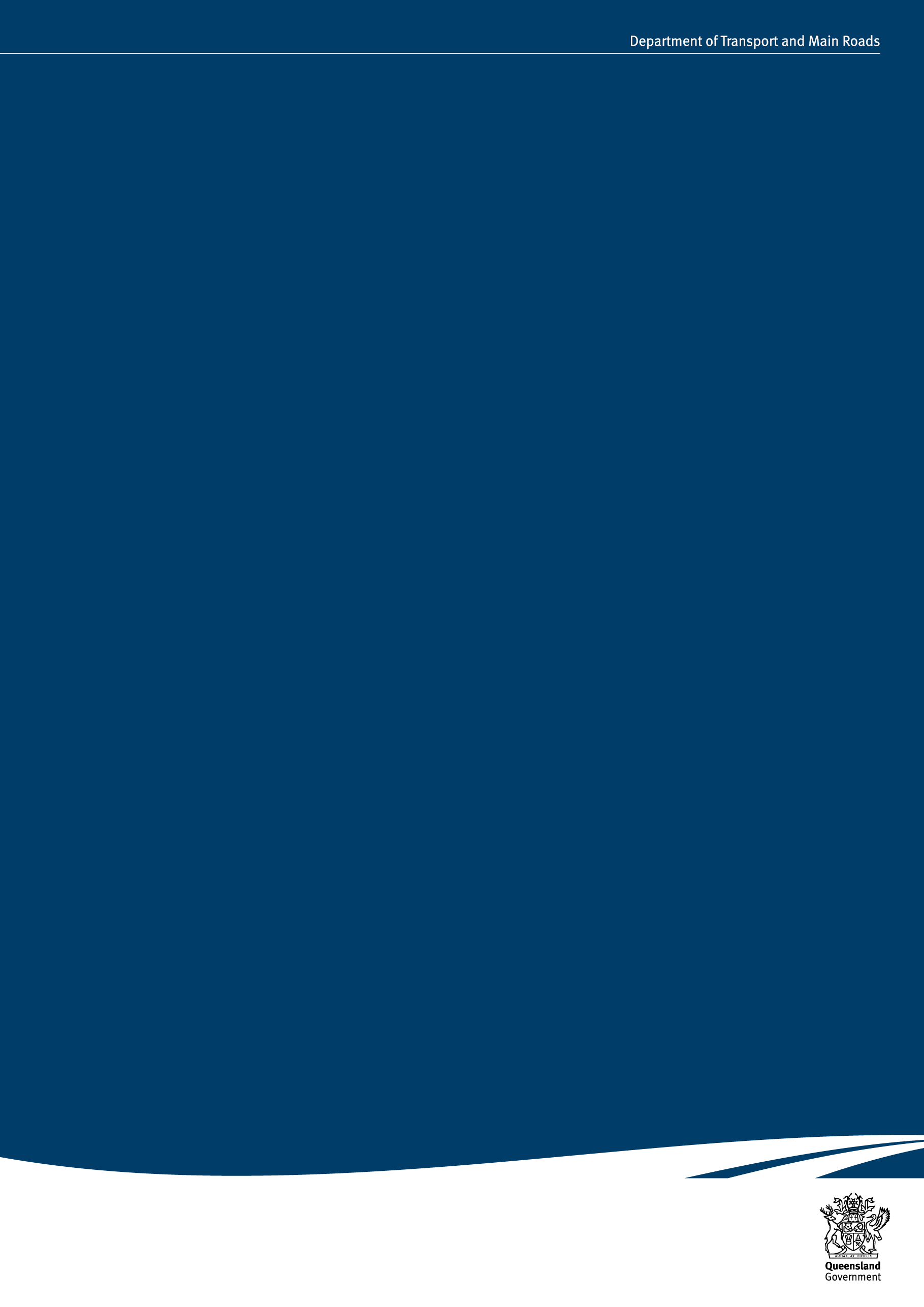 Creative Commons information© State of Queensland (Department of Transport and Main Roads) 2017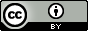 http://creativecommons.org.licences/by/4.0/This work is licensed under a Creative Commons Attribution 4.0 Licence.  You are free to copy, communicate and adapt the work, as long as you attribute the authors.
The Queensland Government supports and encourages the dissemination and exchange of information.  However, copyright protects this publication.  The State of Queensland has no objection to this material being reproduced, made available online or electronically but only if its recognised as the owner of the copyright and this material remains unaltered.Disclaimer: While every care has been taken in preparing this publication, the State of Queensland accepts no responsibility for decisions or actions taken as a result of any data, information, statement or advice, expressed or implied, contained within.  To the best of our knowledge, the content was correct at the time of publishing.TMR OnQ Template Version 3.0 (06/09/2017)Project SummaryDocument ControlVersion historyEndorsement and Approval Project Sponsor (delete for Component Proposal and Project Plan)I agree to the project proceeding as proposed in this document.The following officers have endorsed this documentProgram Manager (delete for Component Proposal and Project Plan)Project Manager (= Component Project Customer) (delete as above)Component Project Sponsor I agree to the project proceeding as proposed in this document.The following officers have endorsed this documentComponent Program Manager Component Project Manager:Contents1.	Purpose of document	12.	Definitions	13.	Governance	13.1	Key Roles	13.2	Project organisational structure	13.3	Business and program benefits of the project	23.4	Reviews and reporting	23.5	Project management method	24.	Project definition	24.1	Location	24.2	Objectives	24.3	Delivery strategy	24.4	Project performance measurement/success criteria/KPIs	34.5	Product performance measurement/success criteria/KPIs	35.	Project scope	35.1	In scope	35.2	Out of scope	35.3	Constraints	35.4	Assumptions	35.5	Related projects/proposals/planning studies	45.6	Urgency	46.	Stakeholder impacts	47.	Project cost	48.	Project management assessment	48.1	Scope management	48.2	Time management	48.3	Cost	58.4	Quality	58.5	Human Resources	58.6	Communications	58.7	Risk	68.8	Procurement	68.9	Integration	68.10	Phase transitions/handover/completion	68.11	Design development  (Infrastructure projects only)	68.12	Project Learnings	79.	Ongoing liability for support/maintenance	710.	Recommendations	711.	Annexures	7Table of FiguresNo table of figures entries found.Table of TablesNo table of figures entries found.Purpose of documentThe purpose of this document is to close out the project and capture the project management learnings from it.DefinitionsGovernanceKey rolesType hereThe key project management roles were: Project organisational structureType hereBusiness and program benefits of the projectType hereReviews and reportingType hereProject management methodType here Project definitionLocationType hereObjectivesType here Delivery strategy Project performance measurement/success criteria/KPIsType hereProduct performance measurement/success criteria/KPIsType hereProject scopeIn scopeType hereOut of scopeType hereConstraintsType hereAssumptionsType hereRelated projects/proposals/planning studiesType hereUrgencyType hereStakeholder impactsType hereProject costType here Project management assessmentScope managementType hereTime managementType hereCostType hereQuality Type hereHuman resourcesType hereCommunicationsExternal to projectType hereInternal to projectType hereRiskType hereProcurement Type hereIntegration Type herePhase transitions/handover/completion Type hereDesign development  (Infrastructure projects only)Type hereProject Learnings Type hereOngoing liability for support/maintenanceType here RecommendationsType hereAnnexuresType here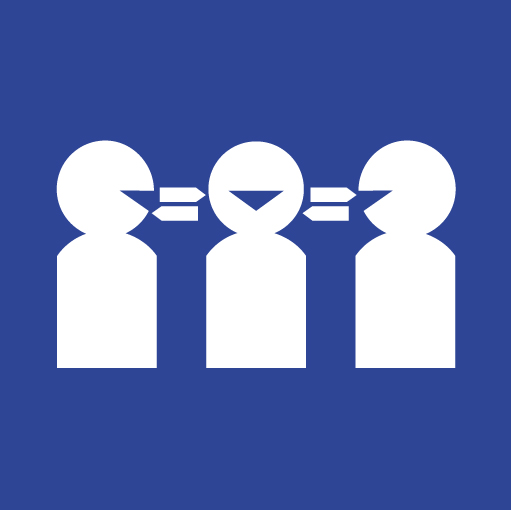 The Queensland Government is committed to providing accessible services to Queenslanders of all cultural and linguistic backgrounds.  If you have difficulty understanding this publication and need a translator, please call the Translating and Interpreting Service (TIS National) on 13 14 50 and ask them to telephone the Queensland Department of Transport and Main Roads on 13 74 68.Region/DistrictRoad Name/Location/Local GovernmentProgramProject NumberProject DescriptionPrepared by:NameTitle:Job titleBranch:BranchDivision/Region:Division/RegionLocation:Floor, street, cityVersion no:0.1Version date:dd mm yyyyStatus:Initial Draft/Consultation Draft/Approved Document/Minor Revision/Major RevisionDMS ref. no:DMS reference numberFile/Doc no:File number/document numberVersion no.DateChanged byNature of amendment0.1Initial draft.NamePositionSignatureDateNamePositionSignatureDateNamePositionSignatureDateNamePositionSignatureDateCommentsCommentsCommentsCommentsNamePositionSignatureDateNamePositionSignatureDateIn the table below, define any term the audience may not understand, including specific terms, abbreviations and acronyms. To delete this guidance text box, right-mouse click within this box, select Delete Rows.Terms, abbreviations and acronymsMeaningBring forward from the handover report. Component projects will need to add their roles to the bottom of the table below.To delete this guidance text box, right-mouse click within this box, select Delete Rows.Project Customer[Name], [Position]Project Sponsor[Name], [Position]Concept Manager[Name], [Position]Program Manager[Name], [Position]Project Manager[Name], [Position]Advisory GroupBring forward from the handover report. To delete this guidance text box, right-mouse click within this box, select Delete Rows.Bring forward from the handover report.To delete this guidance text box, right-mouse click within this box, select Delete Rows.Bring forward from the handover report and elaborate.To delete this guidance text box, right-mouse click within this box, select Delete Rows.Bring forward from the handover report and elaborate. To delete this guidance text box, right-mouse click within this box, select Delete Rows.Bring forward from the handover report. To delete this guidance text box, right-mouse click within this box, select Delete Rows.Bring forward from the handover report.To delete this guidance text box, right-mouse click within this box, select Delete Rows.Bring forward from the handover report. To delete this guidance text box, right-mouse click within this box, select Delete Rows.Bring forward from the handover report. To delete this guidance text box, right-mouse click within this box, select Delete Rows.Bring forward from the handover report. To delete this guidance text box, right-mouse click within this box, select Delete Rows.Bring forward from the handover report. To delete this guidance text box, right-mouse click within this box, select Delete Rows.Bring forward from the handover report. To delete this guidance text box, right-mouse click within this box, select Delete Rows.Bring forward from the handover report. To delete this guidance text box, right-mouse click within this box, select Delete Rows.Bring forward from the handover report. To delete this guidance text box, right-mouse click within this box, select Delete Rows.Bring forward from the handover report.To delete this guidance text box, right-mouse click within this box, select Delete Rows.Bring forward from the handover report.To delete this guidance text box, right-mouse click within this box, select Delete Rows.Bring forward from the handover report.To delete this guidance text box, right-mouse click within this box, select Delete Rows.Bring forward from the handover report.To delete this guidance text box right-mouse click within this box, select Delete Rows.Comment on the final scope and on how effectively scope changes were identified and managed.To delete this guidance text box, right-mouse click within this box, select Delete Rows.Comment on the completion time compared to original expectation, and assess the effectiveness of project scheduling.To delete this guidance text box, right-mouse click within this box, select Delete Rows.Comment on the final cost compared to original expectation, the accuracy of various project stage estimates, the reasons for any inaccuracies and the general effectiveness of project cost management.To delete this guidance text box, right-mouse click within this box, select Delete Rows.Comment on any issues with the management of quality, and address the impact on functionality of any scope changes.For infrastructure projects, consider also safety, environment, cultural heritage and native title, commenting on such issues as delay, changed processes and accidents.To delete this guidance text box, right-mouse click within this box, select Delete Rows.Provide an assessment on the adequacy of the numbers and skills of the people on the project team. Comment also on how well the project provided for their development as well as on any HR management issues that occurred.To delete this guidance text box, right-mouse click within this box, select Delete Rows.Drawing on Section 6 of the Handover Report concerning stakeholder satisfaction, comment on the effectiveness of communication with key stakeholders as well as on the effectiveness of the external communications systems/methods. Suggest any improvements for the future.To delete this guidance text box, right-mouse click within this box, select Delete Rows.Comment on the effectiveness of internal communication and the flow of information within the project, noting any suggestions for improvement.How/where have physical and electronic records/files been stored/archivedTo delete this guidance text box, right-mouse click within this box, select Delete Rows.Comment on how well the risks were predicted and the effectiveness of the mitigation strategies, as well as on the effectiveness of any risk management processes and workshops. Recommend any changes to existing processes and procedures to prevent the recurrence of issues on subsequent projects.Comment also on how effectively internal and/or external impacts were managed. To delete this guidance text box, right-mouse click within this box, select Delete Rows.Comment on the effectiveness of the procurement management processes.To delete this guidance text box, right-mouse click within this box, select Delete Rows.Comment on the strategies used to co-ordinate the various elements of the project, mentioning what was/wasn’t effective. Comment also on any issues that don’t fit neatly into only one/range across several of the above eight knowledge areas.To delete this guidance text box, right-mouse click within this box, select Delete Rows.Comment on how any phase transitions were handled, mentioning what was/wasn’t effective.Outline any commissioning activities that were carried outSummarise from the Handover Report any equipment/operating systems/operations manuals handed over to the customer with the asset transfer.To delete this guidance text box, right-mouse click within this box, select Delete Rows.Was the Design Development Report M4212 commenced early and fully completed. Has it documented all the design inputs and details including existing conditions, design considerations, parameters and details, actions, technical decisions, design verifications and safety considerations, as well as use of normal/extended design domain and any design exceptions?To delete this guidance text box, right-mouse click within this box, select Delete Rows.Was the OnQ learnings register established and used throughout the project? Has it been used to feed this report? What knowledge management system will this report go into, to ensure that lessons learnt will be available to project managers in future?To delete this guidance text box, right-mouse click within this box, select Delete Rows.Outline the liability for ongoing support/maintenance, together with the organisational arrangements that should be put in place to accommodate these.How much will this cost and what forward budget provision has been/should be made for this.To delete this guidance text box, right-mouse click within this box, select Delete Rows.That this report be accepted as completing the project. To delete this guidance text box, right-mouse click within this box, select Delete Rows.Annexures as may appropriate.To delete this guidance text box, right-mouse click within this box, select Delete Rows.When the template is complete and the guidance boxes removed, update the table of contents by 
right-clicking and selecting ‘Update Field’, then ‘Update entire table’.To delete this guidance text box, right-mouse click within this box, select Delete Rows.